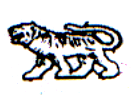 АДМИНИСТРАЦИЯ МИХАЙЛОВСКОГО МУНИЦИПАЛЬНОГО РАЙОНА ПРИМОРСКОГО КРАЯП О С Т А Н О В Л Е Н И Е___________                            с. Михайловка                                         № ______О внесении изменений в постановлениеадминистрации Михайловского муниципального района от 25.12.2014г. № 1567-па «Об утверждении устава муниципального бюджетного общеобразовательного учреждения «Средняя общеобразовательная школа с. Первомайское» Михайловского муниципального района  в новой редакции В соответствии со ст. 32 устава Михайловского муниципального района,  администрация Михайловского муниципального районаПОСТАНОВЛЯЕТ:1. Внести в постановление администрации Михайловского муниципального района от 25.12.2014 г. № 1567-па «Об утверждении устава муниципального бюджетного общеобразовательного учреждения «Средняя общеобразовательная школа с. Первомайское» Михайловского муниципального района  в новой редакции следующие изменения:1.1. Пункт 4 изложить  в новой редакции:«4. Управлению культуры и внутренней политики (Никитина) обнародовать настоящее постановление в местах установленных уставом Михайловского муниципального района.	2. Управлению культуры и внутренней политики (Никитина) опубликовать настоящее постановление в общественно-политической газете «Вперед». 3. Муниципальному казённому учреждению «Управление по организационно-техническому обеспечению деятельности администрации Михайловского муниципального района» (Шевченко) разместитьнастоящее постановление на официальном сайте администрации Михайловского муниципального района.4. Настоящее постановление вступает в силу с момента его опубликования.	5. Контроль за выполнением настоящего постановления возложить на заместителя главы администрации муниципального района Н.В. Андрущенко.Глава Михайловского муниципального района Глава администрации  районаА.И. Чеботков